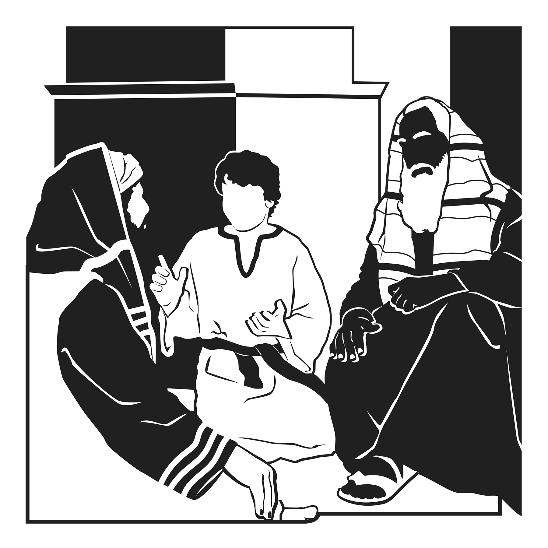 2nd Sunday after Christmas“After three days they found Him in the temple, sitting among the teachers, listening to them and asking them questions. And all who heard Him were amazed at His understanding and His answers.” Luke 2:46-47AS WE GATHERGod loves you! He chose you before the foundation of the world and knew that you would be part of His family through faith in Jesus Christ. Whom do you know who needs to experience God’s unconditional, all-accepting, no-strings-attached love? As we are reminded throughout the Scriptures, God’s love is for all people. Who is near to you who may still be far from God? How can you connect with them this year so that they might come to the knowledge of the truth and be saved?PSALM 119:97-104+ CONFESSION and ABSOLUTION +(LSB, Divine Service, Setting Five, pg. 213)+ SERVICE OF THE WORD +HYMN “Come, Your Hearts and Voices Raising” (LSB 375)COLLECT OF THE DAY (bulletin insert)OLD TESTAMENT READING 1 Kings 3:4-15 (bulletin insert)GRADUAL (bulletin insert, below Collect of the Day)EPISTLE Ephesians 1:3-14 (bulletin insert)HOLY GOSPEL Luke 2:40-52 (bulletin insert)NICENE CREED (LSB, back inside cover)HYMN “God Loves Me Dearly” (LSB 392)SERMON “Understand?”PRAYER OF THE CHURCH (LSB, pg. 215-216)RETURNING OF OUR FIRST FRUITS+ SERVICE OF THE SACRAMENT +Divine Service and the Close Fellowship of Holy CommunionOur Lord speaks and we listen. His Word bestows what it says. Faith that is born from what is heard acknowledges the gifts received with eager thankfulness and praise. The gifts include the Holy Supper in which we receive His true body and blood to eat and drink. Those welcome to the table acknowledge the real presence of the body and blood of Christ, confess their own sinfulness, and in true faith wish to receive the forgiveness and strength promised through this Holy Sacrament, as instructed … and in unity of faith … with God’s people here in this congregation. It is our sincerest desire that you join in the intimacy of this fellowship. However, if you are not, yet, an instructed and confirmed member-in-good-standing of a congregation of the Lutheran Church-Missouri Synod, please visit with the pastor about such a fellowship before communing. If you wish to come forward for a blessing, you are welcome to join us at the rail to receive such. Please cross your arms in front of you to indicate that desire.PREFACE (LSB, pg. 216)LORD’S PRAYERTHE WORDS OF OUR LORDDISTRIBUTION  “Let Us All with Gladsome Voice” (LSB 390)POST-COMMUNION LITURGY (LSB, pg. 218)HYMN “O Word of God Incarnate” (LSB 523)FAITH LUTHERAN CHURCH,Rev. Curt Hoover, Rev. Alebachew Teshome,Rev. Craig Fiebiger, Rev. Doug DeWitt2640 Buckner Road, Thompson’s Station, TN  37179, (615) 791-1880www.faithlutheran-tn.org, Jan. 2, 2022                          All are welcome …                                … Christ is honored.